KYTAROVÝ SOUBOR „PRAMÍNEK“ při ZŠ Chmelnice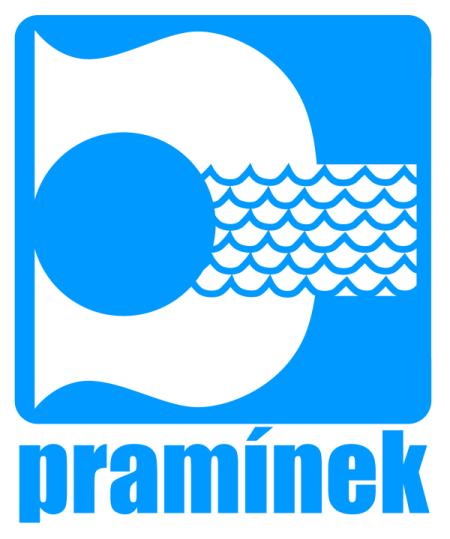                     ZVE NOVÉ ZÁJEMCE!Přijímáme žáky od 4.ročníku. Stačí mít funkční kytaru s obalem, chuť cvičit a zkusit něco nového. Není třeba znát noty! Hrajeme převážně akordický doprovod k písním a skladbám různých žánrů. Pravidelně se účastníme všech významných akcí školy, spolupracujeme se školním flétnovým souborem. Zkoušíme každý čtvrtek. Čas upřesníme v září (začátek kolem 13,00). Kurzovné  bylo letos 480,- Kč na pol., pokud dojde ke zvýšení, nebude razantní. Další info na webu školy – http://zschmelnice.cz/aktivity/kytarovýsoubor.Těší se na Vás D.Práchenská, tř.uč.bud.2.C, ved.kyt.souboru……………………………………………zde oddělte……………………………………………………………………………………                                      Přihláška do kytarového souboru PramínekPřihlašuji ……………………………………………………………….. (jméno) …………………. (budoucí třída)do kurzu začátečníků ve šk.roce 2018/19.Datum:………………………………..                          Podpis rodiče:…………………………………………………